Formations et diplômes2022-2023 : LP G. Cisson, Toulon1ère bac pro Maintenance et Efficacité Energétique2020-2021 : Collège La Marquisanne, ToulonDiplômes obtenus : Diplôme National du BrevetCentres d’intérêt Atouts 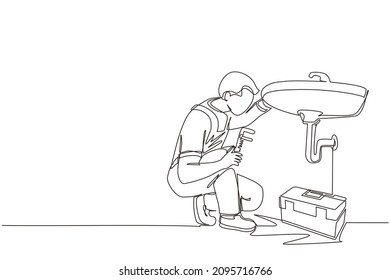 Expériences ProfessionnellesDu 15/05/2023 au 26/05/2023 stage en plomberie, Activ Plomberie Installation d’un pare-douchePose de radiateursPose de WCDu 09/05/2023 au 12/05/2023 stage en menuiserie aluminium, Mentor Alu Entretien de l’atelierPose de fenêtresChangement de vitresDu 16/05/2022 au 03/06/2022 stage en plomberie, Nico Plomberie Changement de radiateursInstallation d’une salle de bain : pose d’une douche, d’un WCDu 03/03/2022 au 20/03/2023 stage en électricité, Théâtre LibertéChangement de spots, luminaires